Allison Briscoe-Smith, Ph.D., is the Director of Diversity, Equity and Inclusion and a full-time faculty member at the Wright Institute in Berkeley, CA. She is also a senior fellow at UC Berkeley’s Greater Good Science Center, where she serves as one of the hosts of the center’s popular Science of Happiness podcast. After earning her Ph.D. in clinical psychology from UC Berkeley, Dr. Briscoe-Smith's research has focused on trauma/Post Traumatic Stress Disorder, and how children understand race. She lectures widely and leads workshops on these issues for parents, educators, and many others.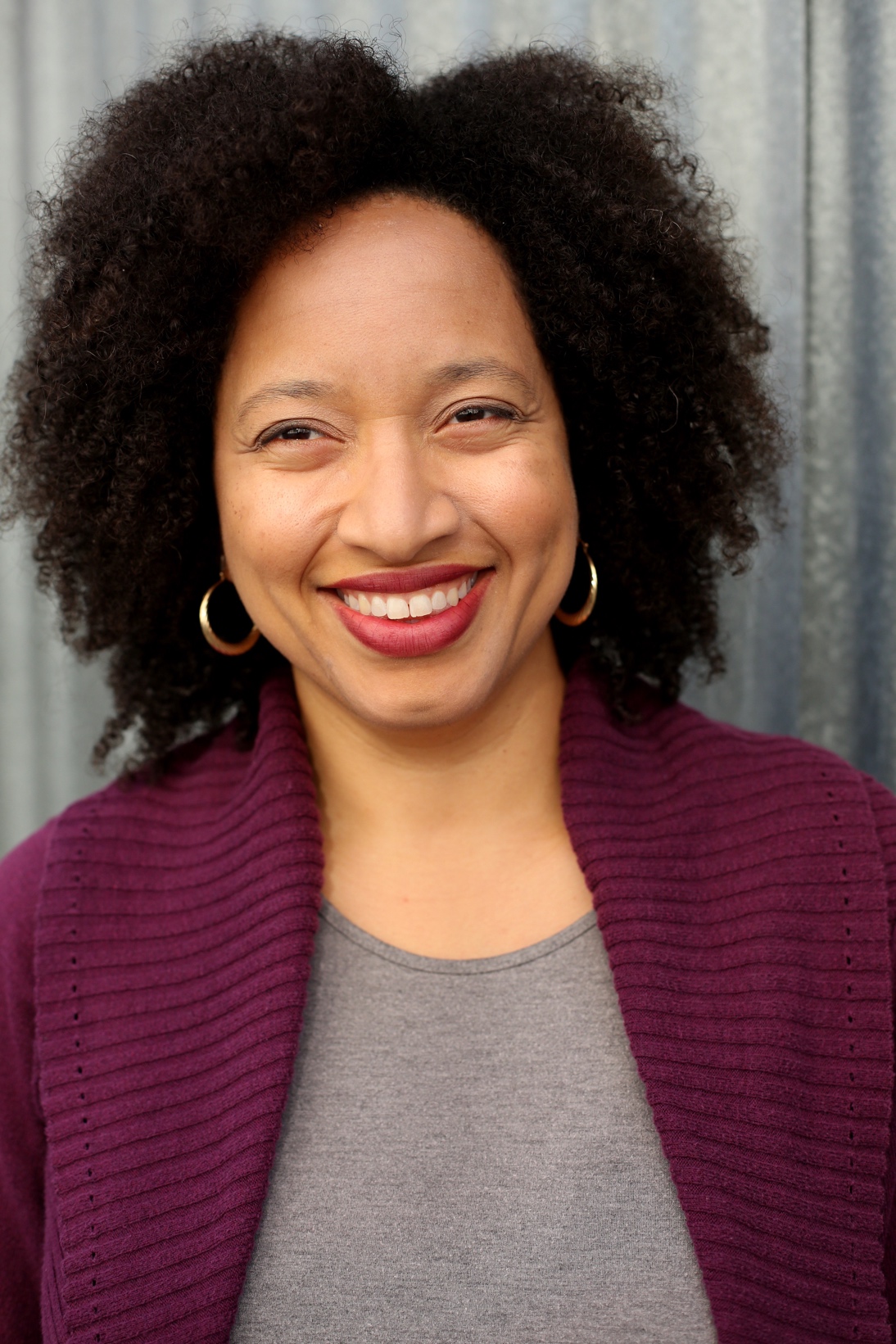 